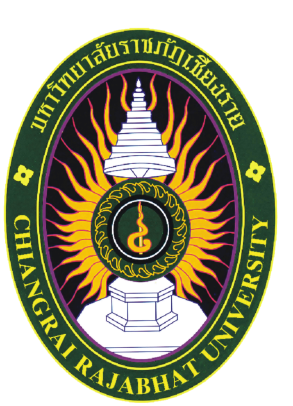 รายละเอียดการดำเนินงานตามแผนยุทธศาสตร์การพัฒนาสำนักการศึกษาต่อเนื่องและบริการวิชาการระยะ 4 ปี (พ.ศ. 2557 – 2560)รายละเอียดการดำเนินงานตามแผนยุทธศาสตร์การพัฒนาสำนักการศึกษาต่อเนื่องและบริการวิชาการระยะ 4 ปี (พ.ศ. 2557 – 2560)รายละเอียดการดำเนินงานตามแผนยุทธศาสตร์การพัฒนาสำนักการศึกษาต่อเนื่องและบริการวิชาการระยะ 4 ปี (พ.ศ. 2557 – 2560) ทบทวน ปี พ.ศ. 25601. แผนความต้องการครุภัณฑ์2. แผนพัฒนาบุคลากรเดิม 	2.1 จำนวนบุคลากรเดิมที่กำลังศึกษาต่อ 	     2.1.1 จำนวนบุคลากรเดิมที่กำลังศึกษาต่อ และสำเร็จการศึกษาระหว่างปี พ.ศ. 2557 - 25602.1.2 รายชื่อบุคลากรเดิมที่กำลังศึกษาต่อ และสำเร็จการศึกษาในปี พ.ศ. 25602.2 แผนความต้องการเพิ่มวุฒิการศึกษา2.2.1 จำนวนบุคลากรเดิมที่ต้องการเพิ่มวุฒิการศึกษาในปี พ.ศ. 25602.1.2 รายชื่อบุคลากรเดิมที่ต้องการเพิ่มวุฒิการศึกษาในปี พ.ศ. 2560 2.3 จำนวนบุคลากรเดิมที่สนับสนุนการเพิ่มทักษะความรู้ทางวิชาการและวิชาชีพ3. แผนอัตรากำลังที่ต้องการเพิ่มรายการครุภัณฑ์จำนวนที่มีอยู่เดิม(รายการ)ราคาต่อหน่วยในปัจจุบัน (บาท)แผนความต้องการครุภัณฑ์ ระยะ 4 ปี (พ.ศ. 2557 – 2560)แผนความต้องการครุภัณฑ์ ระยะ 4 ปี (พ.ศ. 2557 – 2560)แผนความต้องการครุภัณฑ์ ระยะ 4 ปี (พ.ศ. 2557 – 2560)แผนความต้องการครุภัณฑ์ ระยะ 4 ปี (พ.ศ. 2557 – 2560)แผนความต้องการครุภัณฑ์ ระยะ 4 ปี (พ.ศ. 2557 – 2560)แผนความต้องการครุภัณฑ์ ระยะ 4 ปี (พ.ศ. 2557 – 2560)แผนความต้องการครุภัณฑ์ ระยะ 4 ปี (พ.ศ. 2557 – 2560)แผนความต้องการครุภัณฑ์ ระยะ 4 ปี (พ.ศ. 2557 – 2560)แผนความต้องการครุภัณฑ์ ระยะ 4 ปี (พ.ศ. 2557 – 2560)แผนความต้องการครุภัณฑ์ ระยะ 4 ปี (พ.ศ. 2557 – 2560)เหตุผลการปรับแผน ปี พ.ศ. 2560รายการครุภัณฑ์จำนวนที่มีอยู่เดิม(รายการ)ราคาต่อหน่วยในปัจจุบัน (บาท)2557255725582558255925592560256025602560เหตุผลการปรับแผน ปี พ.ศ. 2560รายการครุภัณฑ์จำนวนที่มีอยู่เดิม(รายการ)ราคาต่อหน่วยในปัจจุบัน (บาท)255725572558255825592559แผนเดิมแผนเดิมแผนใหม่แผนใหม่เหตุผลการปรับแผน ปี พ.ศ. 2560รายการครุภัณฑ์จำนวนที่มีอยู่เดิม(รายการ)ราคาต่อหน่วยในปัจจุบัน (บาท)จำนวน หน่วยรวมเงินจำนวน หน่วยรวมเงินจำนวน หน่วยรวมเงินจำนวน หน่วยรวมเงินจำนวน หน่วยรวมเงินเหตุผลการปรับแผน ปี พ.ศ. 25601. ครุภัณฑ์สำนักงานโต๊ะทำงาน8 ตัว9,500328,500219,000219,000219,000เครื่องพิมพ์เอกสาร3 เครื่อง12,500เครื่องโทรศัพท์/โทรสาร1 เครื่อง12,500คอมพิวเตอร์โน๊ตบุ๊ค1 เครื่อง14,990114,990114,990เครื่องคอมพิวเตอร์ All in One PC5 เครื่อง19900359,700239,800239,800239,800โต๊ะวางคอมพิวเตอร์3 ตัว3,000เก้าอี้สำนักงาน6 ตัว6,900320,700213,800213,800213,800เครื่อง Scanner Canon1 เครื่อง19,900119,900119,900เครื่องปรับอากาศ4 ตัว54,000เครื่องเสียงภาคสนาม1 ชุด39,000เครื่องฉายโปรเจคเตอร์1 เครื่อง39,900139,900139,900กล้องถ่ายภาพนิ่ง Nikon D31001 ตัว15,900115,900115,900ชุดโต๊ะประชุม 14 – 16 ที่นั่ง1 ชุด31,000ฉากกั้นสำนักงาน6,500213,000ตู้เก็บแฟ้ม/อุปกรณ์สำนักงาน6,9001069,000427,600427,600427,600เครื่องสำรองไฟฟ้า – คอมพิวเตอร์3,5001035,00027,00027,000270,000ชุดรับแขก22,000122,000รวมทั้งสิ้น317,89032247,90016197,8901312710015240,900สายงานจำนวนบุคลากรเดิมที่กำลังศึกษาต่อ (คน)จำนวนบุคลากรเดิมที่กำลังศึกษาต่อ (คน)จำนวนบุคลากรเดิมที่กำลังศึกษาต่อ (คน)จำนวนบุคลากรเดิมที่กำลังศึกษาต่อ (คน)จำนวนบุคลากรเดิมที่กำลังศึกษาต่อ (คน)จำนวนบุคลากรเดิมที่กำลังศึกษาต่อ (คน)จำนวนบุคลากรเดิมที่กำลังศึกษาต่อ (คน)จำนวนบุคลากรเดิมที่กำลังศึกษาต่อ (คน)จำนวนบุคลากรเดิมที่กำลังศึกษาต่อ (คน)สายงานปริญญาโทปริญญาโทปริญญาโทปริญญาเอกปริญญาเอกปริญญาเอกรวมทั้งหมดรวมทั้งหมดรวมทั้งหมดสายงานในประเทศต่างประเทศรวมในประเทศต่างประเทศรวมในประเทศต่างประเทศรวมสายสนับสนุนวิชาการ   1. ตำแหน่ง   2. ตำแหน่งรวมทั้งสิ้นรายชื่อระดับการศึกษาชื่อวุฒิการศึกษาสาขาวิชาสถานที่ศึกษาต่อปี พ.ศ.ที่จะสำเร็จการศึกษาปี พ.ศ.ที่จะสำเร็จการศึกษาเหตุผลการปรับแผนปี พ.ศ. 2560รายชื่อระดับการศึกษาชื่อวุฒิการศึกษาสาขาวิชาสถานที่ศึกษาต่อแผนเดิมแผนใหม่เหตุผลการปรับแผนปี พ.ศ. 2560สายสนับสนุนวิชาการ สายงานแผนอัตรากำลังที่ต้องการพัฒนา ระยะ 4 ปี (พ.ศ. 2557 – 2560)  (คน)แผนอัตรากำลังที่ต้องการพัฒนา ระยะ 4 ปี (พ.ศ. 2557 – 2560)  (คน)แผนอัตรากำลังที่ต้องการพัฒนา ระยะ 4 ปี (พ.ศ. 2557 – 2560)  (คน)แผนอัตรากำลังที่ต้องการพัฒนา ระยะ 4 ปี (พ.ศ. 2557 – 2560)  (คน)แผนอัตรากำลังที่ต้องการพัฒนา ระยะ 4 ปี (พ.ศ. 2557 – 2560)  (คน)แผนอัตรากำลังที่ต้องการพัฒนา ระยะ 4 ปี (พ.ศ. 2557 – 2560)  (คน)แผนอัตรากำลังที่ต้องการพัฒนา ระยะ 4 ปี (พ.ศ. 2557 – 2560)  (คน)แผนอัตรากำลังที่ต้องการพัฒนา ระยะ 4 ปี (พ.ศ. 2557 – 2560)  (คน)แผนอัตรากำลังที่ต้องการพัฒนา ระยะ 4 ปี (พ.ศ. 2557 – 2560)  (คน)แผนอัตรากำลังที่ต้องการพัฒนา ระยะ 4 ปี (พ.ศ. 2557 – 2560)  (คน)แผนอัตรากำลังที่ต้องการพัฒนา ระยะ 4 ปี (พ.ศ. 2557 – 2560)  (คน)แผนอัตรากำลังที่ต้องการพัฒนา ระยะ 4 ปี (พ.ศ. 2557 – 2560)  (คน)แผนอัตรากำลังที่ต้องการพัฒนา ระยะ 4 ปี (พ.ศ. 2557 – 2560)  (คน)แผนอัตรากำลังที่ต้องการพัฒนา ระยะ 4 ปี (พ.ศ. 2557 – 2560)  (คน)แผนอัตรากำลังที่ต้องการพัฒนา ระยะ 4 ปี (พ.ศ. 2557 – 2560)  (คน)เหตุผลการปรับแผนปี พ.ศ. 2560สายงาน255725572557255825582558255925592559256025602560256025602560เหตุผลการปรับแผนปี พ.ศ. 2560สายงาน255725572557255825582558255925592559แผนเดิมแผนเดิมแผนเดิมแผนใหม่แผนใหม่แผนใหม่เหตุผลการปรับแผนปี พ.ศ. 2560สายงานโทเอกรวมโทเอกรวมโทเอกรวมโทเอกรวมโทเอกรวมเหตุผลการปรับแผนปี พ.ศ. 2560สายสนับสนุนวิชาการตำแหน่ง เจ้าหน้าที่บริหารงานทั่วไป221111รวมทั้งสิ้น221144รายชื่อระดับการศึกษาวุฒิการศึกษาสาขาวิชาสถานที่ศึกษาต่อปี พ.ศ.ที่จะศึกษาต่อปี พ.ศ.ที่จะศึกษาต่อเหตุผลการปรับแผนปี พ.ศ. 2560รายชื่อระดับการศึกษาวุฒิการศึกษาสาขาวิชาสถานที่ศึกษาต่อแผนเดิมแผนใหม่เหตุผลการปรับแผนปี พ.ศ. 2560สายสนับสนุนวิชาการ กิจกรรมที่จะดำเนินการแผนการสนับสนุนการเพิ่มทักษะความรู้           ของบุคลากรระยะ 4 ปี (พ.ศ. 2557 - 2560)  (คน)แผนการสนับสนุนการเพิ่มทักษะความรู้           ของบุคลากรระยะ 4 ปี (พ.ศ. 2557 - 2560)  (คน)แผนการสนับสนุนการเพิ่มทักษะความรู้           ของบุคลากรระยะ 4 ปี (พ.ศ. 2557 - 2560)  (คน)แผนการสนับสนุนการเพิ่มทักษะความรู้           ของบุคลากรระยะ 4 ปี (พ.ศ. 2557 - 2560)  (คน)แผนการสนับสนุนการเพิ่มทักษะความรู้           ของบุคลากรระยะ 4 ปี (พ.ศ. 2557 - 2560)  (คน)เหตุผลการปรับแผนปี พ.ศ. 2560กิจกรรมที่จะดำเนินการ25572558255925602560เหตุผลการปรับแผนปี พ.ศ. 2560กิจกรรมที่จะดำเนินการ255725582559แผนเดิมแผนใหม่เหตุผลการปรับแผนปี พ.ศ. 2560จัดกิจกรรมภายในมหาวิทยาลัย สนับสนุนการเพิ่มทักษะความรู้เพื่อพัฒนาศักยภาพผู้บริหาร3333หลักสูตร หลักสูตร  สนับสนุนการเพิ่มทักษะความรู้เพื่อการปฏิบัติงานอย่างมืออาชีพ      แก่ บุคลากรสายสนับสนุนวิชาการ3333หลักสูตร หลักสูตร หลักสูตร จัดกิจกรรมภายนอกมหาวิทยาลัย สนับสนุนการเพิ่มทักษะความรู้เพื่อพัฒนาศักยภาพผู้บริหาร333หลักสูตร หลักสูตรสนับสนุนการเพิ่มทักษะความรู้เพื่อการปฏิบัติงานอย่างมืออาชีพ      แก่ บุคลากรสายสนับสนุนวิชาการ333หลักสูตร วุฒิการศึกษาหลักสูตร/สาขาวิชาจำนวนบุคลากรที่มีอยู่เดิม (คน)แผนอัตรากำลังที่ต้องการเพิ่ม 4 ปี (คน)แผนอัตรากำลังที่ต้องการเพิ่ม 4 ปี (คน)แผนอัตรากำลังที่ต้องการเพิ่ม 4 ปี (คน)แผนอัตรากำลังที่ต้องการเพิ่ม 4 ปี (คน)แผนอัตรากำลังที่ต้องการเพิ่ม 4 ปี (คน)เหตุผลการปรับแผนปี พ.ศ. 2560วุฒิการศึกษาหลักสูตร/สาขาวิชาจำนวนบุคลากรที่มีอยู่เดิม (คน)25572558255925602560เหตุผลการปรับแผนปี พ.ศ. 2560วุฒิการศึกษาหลักสูตร/สาขาวิชาจำนวนบุคลากรที่มีอยู่เดิม (คน)255725582559แผนเดิมแผนใหม่เหตุผลการปรับแผนปี พ.ศ. 25601. สายสนับสนุนวิชาการ     - ระดับปริญญาตรีหลักสูตร ศิลปศาสตรบัณฑิตสาขาวิชา การพัฒนาชุมชน31    - ระดับปริญญาตรีหลักสูตร วิทยาศาสตรบัณฑิตสาขาวิชา วิทยาการคอมพิวเตอร์1    - ระดับปริญญาตรีหลักสูตร บัญชีบัณฑิตสาขาวิชา บัญชี11    - ระดับปริญญาตรีหลักสูตร นิเทศศาสตรบัณฑิตสาขาวิชา การสื่อสารสื่อใหม่ / การโฆษณาและประชาสัมพันธ์1- ระดับปริญญาโทหลักสูตร ศึกษาศาสตรมหาบัณฑิต สาขาวิชา วิจัยและสถิติการศึกษา1- ระดับปริญญาโทหลักสูตร วิทยาศาสตรมหาบัณฑิต สาขาวิชา          การสื่อสารวิทยาศาสตร์1- ระดับปริญญาเอกหลักสูตร ปรัชญาดุษฎีบัณฑิตสาขาวิชา หลักสูตรและการสอน1รวมทั้งสิ้นรวมทั้งสิ้น6311